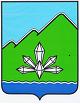 АДМИНИСТРАЦИЯ ДАЛЬНЕГОРСКОГО ГОРОДСКОГО ОКРУГА                 ПРИМОРСКОГО КРАЯПОСТАНОВЛЕНИЕ28.07.2016		                 г.Дальнегорск         	                     № 428-паО внесении изменений в постановление администрации Дальнегорского городского округа от 30.03.2016 № 148-па «О проведении ярмарок «Выходного дня»Руководствуясь Федеральным законом от 06.10.2003 № 131-ФЗ «Об общих принципах организации местного самоуправления в Российской Федерации», Федеральным законом от 28.12.2009 № 381-ФЗ «Об основах государственного регулирования торговой деятельности в Российской Федерации», постановлением Администрации Приморского края от 02.07.2014 № 249-па «Об утверждении Порядка организации ярмарок и продажи товаров на ярмарках на территории Приморского края и требований к организации продажи товаров (выполнения работ, оказания услуг) на ярмарках на территории Приморского края», Уставом Дальнегорского городского округа, администрация Дальнегорского городского округаПОСТАНОВЛЯЕТ:1. Внести в постановление администрации Дальнегорского городского округа от 30.03.2016 № 148-па «О проведении ярмарок «Выходного дня» (далее – Постановление) следующие изменения:1.1. Пункт 4 Постановления изложить в новой редакции: «4. Управлению культуры, спорта и молодежной политики администрации Дальнегорского городского округа (Наумова О.А.) обеспечить громкую связь и музыкальное сопровождение ярмарок.».1.2. Пункт 7 Постановления изложить в новой редакции:«7. Директору МКУ «Обслуживающее учреждение» (Язвенко А.И.): – организовать и осуществить работы по доставке оборудования, биотуалетов на центральную площадь; обеспечить возможность подключения к электрическим сетям объектов культуры и торгового оборудования участников ярмарок.».1.3. Пункт 3 приложения «Порядок организации ярмарки «Выходного дня» дополнить пунктами 3.5, 3.6 следующего содержания:«3.5. иметь в наличии исправное электротехническое оборудование, сертифицированную кабельную продукцию для подключения торгового оборудования к точке электроподключения; 3.6. иметь ответственное лицо, отвечающее за электрохозяйство, с соответствующей документацией, либо заключить договор с организацией обеспечивающей электроподключение.». 1.4. Пункт 6 приложения «Порядок организации ярмарки «Выходного дня» дополнить подпунктом 6.5 следующего содержания: «6.5. уведомляет о проведении ярмарок и организует взаимодействие с контрольно-надзорными службами (ТО Управления Роспотребнадзора по Приморскому краю в г.Дальнегорске, КГБУ «Дальнегорская ВСББЖ», ОНД по Дальнегорскому городскому округу УНД ГУ МЧС России по Приморскому краю, МО МВД России «Дальнегорский»).».1.5. Пункт 5 приложения «Порядок предоставления торговых мест на ярмарке «Выходного дня» изложить в новой редакции: «5. Организатор ярмарки вправе отказать в предоставлении торговых мест участникам ярмарки в следующих случаях:- отсутствия свободных торговых мест;- отсутствия товарно-сопроводительных документов, подтверждающих соответствие реализуемых товаров участником ярмарки, отвечающим требованиями действующего законодательства Российской Федерации;- отсутствие заключения о качестве и безопасности продукции животного и растительного происхождения государственной ветеринарной службы.».1.6. В приложении «Состав администрации ярмарки «Выходного дня»:1.6.1. Вывести из состава администрации Нечаеву Ю.С. – бухгалтера муниципального автономного учреждения Микрофинансовой организации «Центр развития предпринимательства».1.6.2. Ввести в состав администрации Бойченко М.В. – бухгалтера муниципального автономного учреждения Микрофинансовой организации «Центр развития предпринимательства».2. Разместить настоящее постановление в сети Интернет на официальном сайте Дальнегорского городского округа.3. Настоящее постановление вступает в силу со дня его принятия.4. Контроль за исполнением настоящего постановления возложить на первого заместителя главы администрации Дальнегорского городского округа.И.о. Главы Дальнегорского городского округа   					          		         В.Н. Колосков